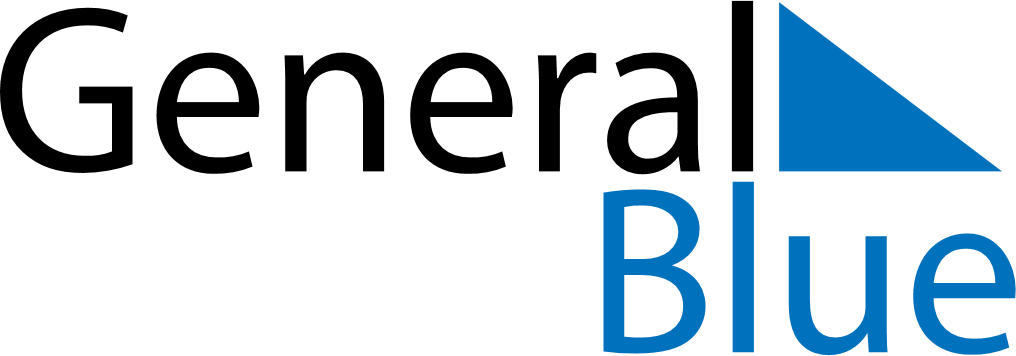 April 2019April 2019April 2019April 2019April 2019April 2019TogoTogoTogoTogoTogoTogoSundayMondayTuesdayWednesdayThursdayFridaySaturday123456789101112131415161718192021222324252627Easter MondayIndependence Day282930NOTES